Car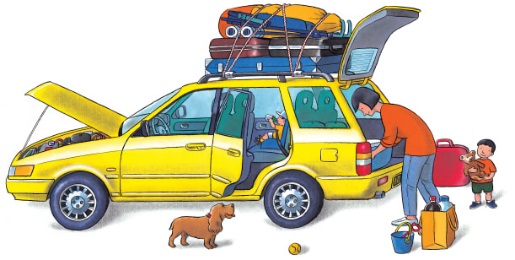 All over the world, people travel by ______. A car can hold a whole family, and it can go wherever there are _________. Cars are quick, too, but watch out – there may be a traffic jam ahead! 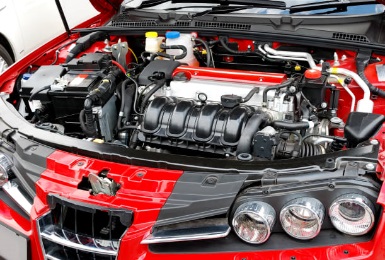 An ___________ uses ________ to make the car move.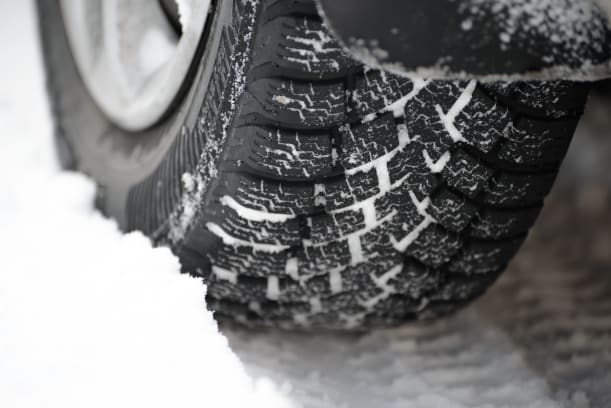 Thick _________ grip the road, even in wet weather. 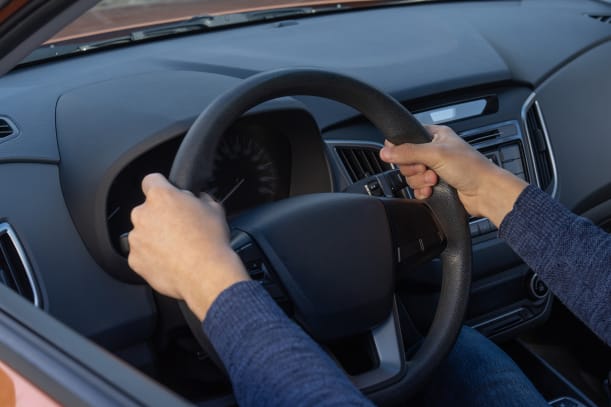 Turning the _____________ wheel makes the car turn left or __________. 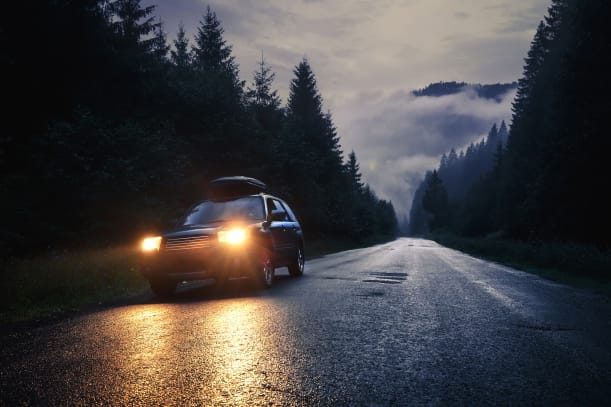 At night, the car’s bright ________________ light up the road. 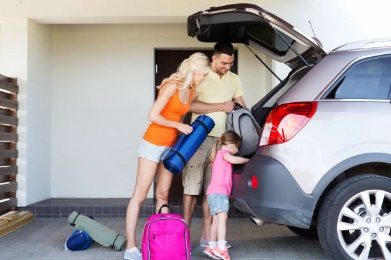 Everybody helps load _______________ into the boot for the journey. 